Atıksız Spor Projesi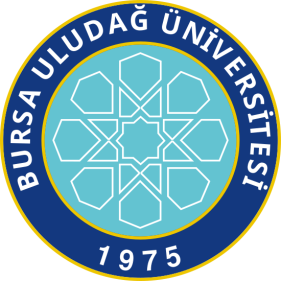 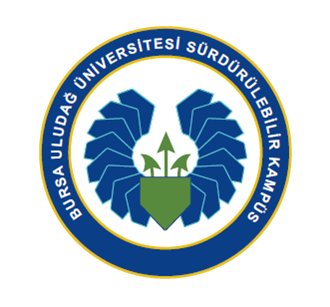 Erasmus+Sport Collaborative PartnershipKampüste Bir Bisiklet Turu Etkinliği 7 Kasım 2022 Program10.00-10.05Açış Konuşması Prof. Dr. Güray Salihoğlu, Sürdürülebilir Kampüs Koordinatörü10.05-10.15Sertifika Töreni10.15-11.00Proje BilgilendirmesiÖğr. Gör. Feridun Ekmekçi, Muğla Sıtkı Koçman Üniversitesi, ENVERÇEVKO Ulusal NowWeMove Projesi KoordinatörüÖğr. Gör. Adnan Cangır, Muğla Sıtkı Koçman ÜniversitesiSn. Ali Kırbaş, ENVERÇEVKO DerneğiMert Teber, BUÜ Bisiklet Topluluğu Başkanı11.00-12.00Kampüste Bisiklet TuruRektörlük Binası Önünden Hareket